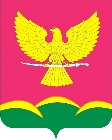 АДМИНИСТРАЦИЯ НОВОТИТАРОВСКОГОСЕЛЬСКОГО ПОСЕЛЕНИЯ ДИНСКОГО РАЙОНАПОСТАНОВЛЕНИЕот 06.10.2021                                                                                              № 485станица НовотитаровскаяО начале отопительного сезона 2021-2022 годов на территории Новотитаровского сельского поселения Динского районаВ соответствии с Федеральным законом от 27 июля 2010 г. № 190 «О теплоснабжении», с постановлением Правительства Российской Федерации от 06 мая 2011 г. №354 «О предоставлении коммунальных услуг собственникам и пользователям помещений в многоквартирных домах и жилых домов», постановлением Госстроя Российской Федерации 27 сентября 2003г. №170 «Об утверждении Правил и норм технической эксплуатации жилищного фонда»,  приказом Министерства энергетики РФ от 12 марта 2013г. №103 «Об утверждении Правил оценки готовности к отопительному периоду», на основании статьи 59 Устава Новотитаровского сельского поселения Динского района, в целях создания необходимых температурных режимов в помещениях в зимний период п о с т а н о в л я ю:1.Организации коммунального комплекса, осуществляющей на территории Новотитаровского сельского поселения деятельность по теплоснабжению объектов жилищно-коммунального хозяйства и социальной сферы (МУП «Коммунальник»), приступить к заполнению систем теплоснабжения и начать подачу тепла потребителям с 15.10.2021 года или не позднее дня  следующего за днем окончания 5-дневного периода, в течение которого соответственно среднесуточная температура наружного воздуха ниже 8 градусов Цельсия, в соответствии с очередностью подключения согласно условиям заключенных договоров при наличии актов готовности и письменных заявок.2.Осуществлять подачу тепловой энергии на объекты жилищно-коммунального хозяйства и социальной сферы Новотитаровского сельского поселения по температурному графику и в соответствии с температурой наружного воздуха.3.Контроль за выполнением настоящего постановления оставляю за собой. 4.Постановление вступает в силу со дня подписания. Глава Новотитаровского сельского поселения                                                                               С.К. Кошман